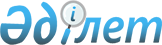 "2012-2014 жылдарға арналған аудан бюджеті туралы" Ерейментау аудандық мәслихатының 2011 жылғы 13 желтоқсандағы № 4С-42/4-11 шешіміне өзгерістер мен толықтыру енгізу туралы
					
			Күшін жойған
			
			
		
					Ақмола облысы Ерейментау аудандық мәслихатының 2012 жылғы 17 ақпандағы № 5С-2/2-12 шешімі. Ақмола облысы Ерейментау ауданының Әділет басқармасында 2012 жылғы 27 ақпанда № 1-9-188 тіркелді. Қолданылу мерзімінің аяқталуына байланысты күші жойылды - (Ақмола облысы Ерейментау аудандық мәслихатының 2013 жылғы 16 сәуірдегі № 94 хатымен)      Ескерту. Қолданылу мерзімінің аяқталуына байланысты күші жойылды - (Ақмола облысы Ерейментау аудандық мәслихатының 16.04.2013 № 94 хатымен).

      Қазақстан Республикасының 2008 жылғы 4 желтоқсандағы Бюджеттік кодексінің 106-бабы 2-тармағының 5-тармақшасына, 4-тармағына, «Қазақстан Республикасындағы жергілікті мемлекеттік басқару және өзін-өзі басқару туралы» Қазақстан Республикасының 2001 жылғы 23 қаңтардағы Заңының 6-бабы 1-тармағының 1-тармақшасына сәйкес, Ерейментау аудандық мәслихаты ШЕШІМ ЕТТІ:



      1. «2012-2014 жылдарға арналған аудан бюджеті туралы» Ерейментау аудандық мәслихатының 2011 жылғы 13 желтоқсандағы № 4С-42/4-11 шешіміне (нормативтік құқықтық актілерді мемлекеттік тіркеудің № 1-9-182 Тізілімінде тіркелген, аудандық «Ереймен» газетінде 2011 жылдың 31 желтоқсанында, аудандық «Ерейментау» газетінде 2011 жылдың 31 желтоқсанында жарияланған) келесі өзгерістер мен толықтыру енгізілсін:

      1-тармақ жаңа редакцияда мәлімденсін:

      «1. 1, 2 және 3 қосымшаларға сәйкес, 2012-2014 жылдарға арналған, сонымен қатар 2012 жылға арналған аудан бюджеті келесі көлемдерде бекітілсін:

      1) кірістер – 2 369 628 мың теңге, соның ішінде:

      салықтық түсімдер – 452 223 мың теңге;

      салықтық емес түсімдер – 17 509 мың теңге;

      негізгі капиталды сатудан түскен түсімдер – 10 000 мың теңге;

      трансферттердің түсімдері – 1 889 896 мың теңге;

      2) шығындар – 2 395 438,3 мың теңге;

      3) таза бюджеттік несиелендіру – 27 019,4 мың теңге, соның ішінде:

      бюджеттік несиелер – 29 240,4 мың теңге;

      бюджеттік несиелерді өтеу – 2221 мың теңге;

      4) қаржылық активтермен операциялар бойынша сальдо – 0 мың теңге;

      5) бюджет тапшылығы (профициті) – - 52 829,7 мың теңге;

      6) бюджет тапшылығын қаржыландыру (профицитін пайдалану) – 52 829,7 мың теңге»;

      келесі мазмұндағы 6-1-тармақпен толықтырылсын:

      «6-1. 2012 жылға арналған аудан бюджетінде 2012 жылдың 1 қаңтарында пайда болған 55050,7 мың теңге сомасындағы бюджеттік қаражаттардың бос қалдықтары белгіленген заңнамалық тәртіпте пайдаланылатыны есепке алынсын»;

      көрсетілген шешімнің 1, 6 қосымшалары осы шешімнің 1, 2 қосымшаларына сәйкес жаңа редакцияда мәлімденсін.



      2. Осы шешім Ақмола облысының Әділет департаментінде мемлекеттік тіркелген күннен бастап күшіне енеді және 2012 жылдың 1 қаңтарынан бастап қолданысқа енгізіледі.      Ерейментау аудандық

      мәслихаты сессиясының

      төрағасы                                   А.Әлжанов      Ерейментау аудандық

      мәслихатының хатшысы                       Қ.Махметов      «КЕЛІСІЛДІ»      Ерейментау ауданының әкімі                 Л.Ж.Дүйсенов      «Ерейментау ауданының

      экономика және қаржы бөлімі»

      мемлекеттік мекемесінің бастығы            А.Қ.Хасенов

Ерейментау аудандық

мәслихатының 2012 жылғы

17 ақпандағы № 5С-2/2-12

шешімімен бекітілген

1 қосымшаЕрейментау аудандық

мәслихатының 2011 жылғы

13 желтоқсандағы № 4С-42/4-11

шешімімен бекітілген

1 қосымша 2012 жылға арналған аудан бюджеті

Ерейментау аудандық

мәслихатының 2012 жылғы

17 ақпандағы № 5С-2/2-12

шешімімен бекітілген

2 қосымшаЕрейментау аудандық

мәслихатының 2011 жылғы

13 желтоқсандағы

№ 4С-42/4-11 шешімімен

бекітілген 6 қосымша 2012 жылға арналған Ерейментау қаласының

және ауданның ауылдық округтарының әкімдері

аппараттарының бюджеттік бағдарламалары бойынша шығындар
					© 2012. Қазақстан Республикасы Әділет министрлігінің «Қазақстан Республикасының Заңнама және құқықтық ақпарат институты» ШЖҚ РМК
				СанатСанатСанатСанатСомаСыныпСыныпСыныпСомаСыныпшаСыныпшаСомаАтауыСома12345I. КІРІСТЕР23696281САЛЫҚТЫҚ ТҮСІМДЕР45222301Табыс салығы155372Жеке табыс салығы1553703Әлеуметтік салық1572721Әлеуметтік салық15727204Меншікке салынатын салықтар2556561Мүлікке салынатын салықтар2023943Жер салығы288464Көлік құралдарына салынатын салық220185Бірыңғай жер салығы239805Тауарларға, жұмыстарға және қызметтерге салынатын ішкі салықтар201492Акциздер36113Табиғи және басқа да ресурстарды пайдаланғаны үшін түсетін түсімдер116794Кәсіпкерлік және кәсіби қызметті жүргізгені үшін алынатын алымдар485908Заңдық мәнді іс-әрекеттерді жасағаны және (немесе) оған уәкілеттігі бар мемлекеттік органдар немесе лауазымды адамдар құжаттар бергені үшін алынатын міндетті төлемдер36091Мемлекеттік баж36092САЛЫҚТЫҚ ЕМЕС ТҮСІМДЕР1750901Мемлекеттік меншіктен түсетін кірістер14505Мемлекет меншігіндегі мүлікті жалға беруден түсетін кірістер145004Мемлекеттік бюджеттен қаржыландырылатын, сондай-ақ Қазақстан Республикасы Ұлттық Банкінің бюджетінен (шығыстар сметасынан) ұсталатын және қаржыландырылатын мемлекеттік мекемелер салатын айыппұлдар, өсімпұлдар,санкциялар, өндіріп алулар114001Мұнай секторы ұйымдарынан түсетін түсімдерді қоспағанда, мемлекеттік бюджеттен қаржыландырылатын, сондай-ақ Қазақстан Республикасы Ұлттық Банкінің бюджетінен (шығыстар сметасынан ) ұсталатын және қаржыландырылатын мемлекеттік мекемелер салатын айыппұлдар, өсімпұлдар, санкциялар, өндіріп алулар1140006Басқа да салықтық емес түсімдер46591Басқа да салықтық емес түсімдер46593НЕГІЗГІ КАПИТАЛДЫ САТУДАН ТҮСЕТІН ТҮСІМДЕР1000003Жерді және материалдық емес активтерді сату100001Жерді сату50002Материалдық емес активтерді сату50004ТРАНСФЕРТТЕРДІҢ ТҮСІМДЕРІ188989602Мемлекеттік басқарудың жоғары тұрған органдарынан түсетін трансферттер18898962Облыстық бюджеттен түсетін трансферттер1889896Функционалдық топФункционалдық топФункционалдық топФункционалдық топСомаБюджеттік бағдарламалардың әкімшісіБюджеттік бағдарламалардың әкімшісіБюджеттік бағдарламалардың әкімшісіСомаБағдарламаБағдарламаСомаАтауыСома12345II. Шығындар2395438,31Жалпы сипаттағы мемлекеттік қызметтер203751112Аудан (облыстық маңызы бар қала) мәслихатының аппараты154601Аудан (облыстық маңызы бар қала) мәслихатының қызметін қамтамасыз ету жөніндегі қызметтер129103Мемлекеттік органның күрделі шығыстары2550122Аудан (облыстық маңызы бар қала) әкімінің аппараты479921Аудан (облыстық маңызы бар қала) әкімінің қызметін қамтамасыз ету жөніндегі қызметтер446323Мемлекеттік органның күрделі шығыстары3360123Қаладағы аудан, аудандық маңызы бар қала, кент, ауыл (село), ауылдық (селолық) округ әкімінің аппараты1127281Қаладағы аудан, аудандық маңызы бар қаланың, кент, ауыл (село), ауылдық (селолық) округ әкімінің қызметін қамтамасыз ету жөніндегі қызметтер11092822Мемлекеттік органның күрделі шығыстары1800459Ауданның (облыстық маңызы бар қаланың) экономика және қаржы бөлімі275711Ауданның (облыстық маңызы бар қаланың) экономикалық саясатын қалыптастыру мен дамыту, мемлекеттік жоспарлау, бюджеттік атқару және коммуналдық меншігін басқару саласындағы мемлекеттік саясатты іске асыру жөніндегі қызметтер233633Салық салу мақсатында мүлікті бағалауды жүргізу3504Біржолғы талондарды беру жөніндегі жұмысты ұйымдастыру және біржолғы талондарды сатудан түскен сомаларды толық алынуын қамтамасыз ету85815Мемлекеттік органның күрделі шығыстары30002Қорғаныс1726122Аудан (облыстық маңызы бар қала) әкімінің аппараты17265Жалпыға бірдей әскери міндетті атқару шеңберіндегі іс-шаралар17263Қоғамдық тәртіп, қауіпсіздік, құқықтық, сот, қылмыстық-атқару қызметі1041458Ауданның (облыстық маңызы бар қаланың) тұрғын үй-коммуналдық шаруашылығы, жолаушылар көлігі және автомобиль жолдары бөлімі104121Елдi мекендерде жол қозғалысы қауiпсiздiгін қамтамасыз ету10414Білім беру1587397123Қаладағы аудан аудандық маңызы бар қала, кент, ауыл (село), ауылдық (селолық) округ әкімінің аппараты21405Ауылдық (селолық) жерлерде балаларды мектепке дейін тегін алып баруды және кері алып келуді ұйымдастыру2140464Ауданның (облыстық маңызы бар қаланың) білім бөлімі15852571Жергілікті деңгейде білім беру саласындағы мемлекеттік саясатты іске асыру жөніндегі қызметтер107213Жалпы білім беру12844364Ауданның (облыстық маңызы бар қаланың) мемлекеттік білім беру мекемелерінде білім беру жүйесін ақпараттандыру49025Ауданның (облыстық маңызы бар қаланың) мемлекеттік білім беру мекемелер үшін оқулықтар мен оқу- әдістемелік кешендерді сатып алу және жеткізу171346Балаларға қосымша білім беру488159Мектепке дейінгі тәрбиелеу мен оқытуды қамтамасыз ету17343815Республикалық бюджеттен берілетін трансферттер есебінен жетім баланы (жетім балаларды) және ата-аналарының қамқорынсыз қалған баланы (балаларды) күтіп-ұстауға асыраушыларына ай сайынғы ақшалай қаражат төлемдері1487720Республикалық бюджеттен берілетін трансферттер есебінен үйде оқытылатын мүгедек балаларды жабдықпен, бағдарламалық қамтыммен қамтамасыз ету560021Республикалық бюджеттен берілетін нысаналы трансферттер есебінен мектепке дейінгі ұйымдардың тәрбиешілеріне біліктілік санаты үшін қосымша ақының мөлшерін ұлғайту84064Республикалық бюджеттен берілетін трансферттер есебінен мектеп мұғалімдеріне біліктілік санаты үшін қосымша ақының мөлшерін ұлғайту244946Әлеуметтiк көмек және әлеуметтiк қамтамасыз ету98405451Ауданның (облыстық маңызы бар қаланың) жұмыспен қамту және әлеуметтік бағдарламалар бөлімі984051Жергілікті деңгейде жұмыспен қамтуды қамтамасыз ету және халық үшін әлеуметтік бағдарламаларды іске асыру саласындағы мемлекеттік саясатты іске асыру жөніндегі қызметтер198542Еңбекпен қамту бағдарламасы229365Мемлекеттік атаулы әлеуметтік көмек17006Тұрғын үй көмегін көрсету27227Жергілікті өкілетті органдардың шешімі бойынша мұқтаж азаматтардың жекелеген топтарына әлеуметтік көмек930010Үйден тәрбиеленіп оқытылатын мүгедек балаларды материалдық қамтамасыз ету93511Жәрдемақыларды және басқа да әлеуметтік төлемдерді есептеу, төлеу мен жеткізу бойынша қызметтерге ақы төлеу34214Мұқтаж азаматтарға үйде әлеуметтiк көмек көрсету94051618 жасқа дейінгі балаларға мемлекеттік жәрдемақылар1500017Мүгедектерді оңалту жеке бағдарламасына сәйкес, мұқтаж мүгедектерді міндетті гигиеналық құралдармен және ымдау тілі мамандарының қызмет көрсетуін, жеке көмекшілермен қамтамасыз ету393023Халықтың жұмыспен қамту орталықтарының қызметін қамтамасыз ету122817Тұрғын үй-коммуналдық шаруашылық297547123Қаладағы аудан, аудандық маңызы бар қала, кент, ауыл (село), ауылдық (селолық) округ әкімінің аппараты124048Елді мекендерде көшелерді жарықтандыру9869Елді мекендердің санитариясын қамтамасыз ету416210Жерлеу орындарын күтіп-ұстау және туысы жоқ адамдарды жерлеу70811Елді мекендерді абаттандыру мен көгалдандыру6548458Ауданның (облыстық маңызы бар қаланың) тұрғын үй-коммуналдық шаруашылығы, жолаушылар көлігі және автомобиль жолдары бөлімі68053Мемлекеттік тұрғын үй қорының сақталуын ұйымдастыру160515Елді мекендерде көшелерді жарықтандыру500031Кондоминиумдар нысандарына арналған техникалық паспорттарды дайындау200467Ауданның (облыстық маңызы бар қаланың) құрылыс бөлімі2783383Мемлекеттік коммуналдық тұрғын үй қорының тұрғын үйін жобалау, салу және (немесе) сатып алу8900Жергілікті бюджет қаражаты есебінен іске асыру89004Инженерлік-коммуникациялық инфрақұрылымды жобалау, дамыту, жайластыру және (немесе) сатып алу413635Коммуналдық шаруашылықты дамыту300006Сумен жабдықтау және су бұру жүйесін дамыту1980758Мәдениет, спорт, туризм және ақпараттық кеңістiк118624455Ауданның (облыстық маңызы бар қаланың) мәдениет және тілдерді дамыту бөлімі975431Жергілікті деңгейде тілдерді және мәдениетті дамыту саласындағы мемлекеттік саясатты іске асыру жөніндегі қызметтер62653Мәдени-демалыс жұмысын қолдау643566Аудандық (қалалық) кiтапханалардың жұмыс iстеуi247847Мемлекеттік тілді және Қазақстан халықтарының басқа да тілдерін дамыту2138456Ауданның (облыстық маңызы бар қаланың) ішкі саясат бөлімі106131Жергілікті деңгейде ақпарат, мемлекеттілікті нығайту және азаматтардың әлеуметтік сенімділігін қалыптастыру саласында мемлекеттік саясатты іске асыру жөніндегі қызметтер54892Газеттер мен журналдар арқылы мемлекеттік ақпараттық саясат жүргізу жөніндегі қызметтер45893Жастар саясаты саласындағы іс-шараларды іске асыру535465Ауданның (облыстық маңызы бар қаланың) дене шынықтыру және спорт бөлімі104681Жергілікті деңгейде дене шынықтыру және спорт саласындағы мемлекеттік саясатты іске асыру жөніндегі қызметтер37115Ұлттық және бұқаралық спорт түрлерін дамыту35816Аудандық (облыстық маңызы бар қалалық) деңгейде спорттық жарыстар өткiзу13677Әртүрлi спорт түрлерi бойынша ауданның (облыстық маңызы бар қаланың) құрама командаларының мүшелерiн дайындау және олардың облыстық спорт жарыстарына қатысуы180910Ауыл, су, орман, балық шаруашылығы, ерекше қорғалатын табиғи аумақтар, қоршаған ортаны және жануарлар дүниесін қорғау, жер қатынастары49033477Ауданның (облыстық маңызы бар қаланың) ауыл шаруашылығы мен жер қатынастары бөлімі228681Жергілікті деңгейде ауыл шаруашылығы және жер қатынастары саласындағы мемлекеттік саясатты іске асыру жөніндегі қызметтер165263Мемлекеттік органның күрделі шығыстары145099Мамандардың әлеуметтік көмек көрсетуі жөніндегі шараларды іске асыру4892473Ауданның (облыстық маңызы бар қаланың) ветеринария бөлімі261651Жергілікті деңгейде ветеринария саласындағы мемлекеттік саясатты іске асыру жөніндегі қызметтер682411Эпизоотияға қарсы іс-шаралар жүргізу1934111Өнеркәсіп, сәулет, қала құрылысы және құрылыс қызметі11143467Ауданның (облыстық маңызы бар қаланың) құрылыс бөлімі58421Жергілікті деңгейде құрылыс саласындағы мемлекеттік саясатты іске асыру жөніндегі қызметтер5842468Ауданның (облыстық маңызы бар қаланың) сәулет және қала құрылысы бөлімі53011Жергілікті деңгейде сәулет және қала құрылысы саласындағы мемлекеттік саясатты іске асыру жөніндегі қызметтер530112Көлік және коммуникация7264458Ауданның (облыстық маңызы бар қаланың) тұрғын үй-коммуналдық шаруашылығы, жолаушылар көлігі және автомобиль жолдары бөлімі726423Автомобиль жолдарының жұмыс істеуін қамтамасыз ету726413Басқалар19507,3459Ауданның (облыстық маңызы бар қаланың) экономика және қаржы бөлімі389412Ауданның (облыстық маңызы бар қаланың) жергілікті атқарушы органының резерві3894458Ауданның (облыстық маңызы бар қаланың) тұрғын үй-коммуналдық шаруашылығы, жолаушылар көлігі және автомобиль жолдары бөлімі9557,31Жергілікті деңгейде тұрғын үй-коммуналдық шаруашылығы, жолаушылар көлігі және автомобиль жолдары саласындағы мемлекеттік саясатты іске асыру жөніндегі қызметтер6947,313Мемлекеттік органның күрделі шығыстары40Республикалық бюджеттен нысаналы трансферттер ретінде «Өңірлерді дамыту» бағдарламасы шеңберінде өңірлердің экономикалық дамуына жәрдемдесу жөніндегі шараларды іске асыруда ауылдық (селолық) округтарды жайластыру мәселелерін шешу үшін іс-шараларды іске асыру2610469Ауданның (облыстық маңызы бар қаланың) кәсіпкерлік бөлімі60561Жергілікті деңгейде кәсіпкерлік пен өнеркәсіпті дамыту саласындағы мемлекеттік саясатты іске асыру жөніндегі қызметтер51564Мемлекеттік органның күрделі шығыстары900III. Таза бюджеттік кредит беру27019,4Бюджеттік кредиттер29240,410Ауыл, су, орман, балық шаруашылығы, ерекше қорғалатын табиғи аумақтар, қоршаған ортаны және жануарлар дүниесін қорғау, жер қатынастары29240,4477Ауданның (облыстық маңызы бар қаланың) ауыл шаруашылығы мен жер қатынастары бөлімі29240,44Мамандарды әлеуметтік қолдау шараларын іске асыруға берілетін бюджеттік кредиттер29240,4Бюджеттік кредиттерді өтеу22215Бюджеттік кредиттерді өтеу22211Бюджеттiк кредиттерді өтеу22211Мемлекеттік бюджеттен берілген бюджеттік кредиттерді өтеу2221IV.Қаржы активтерімен жасалатын операциялар бойынша сальдо0V. Бюджет тапшылығы (профицит)-52829,7VI. Бюджет тапшылығын қаржыландыру (бюджеттің профицитін пайдалану)52829,716Қарыздарды өтеу2221459Ауданның (облыстық маңызы бар қаланың) экономика және қаржы бөлімі22215Жергілікті атқарушы органның жоғары тұрған бюджет алдындағы борышын өтеу22218Бюджет қаражаттарының пайдаланылатын қалдықтары55050,71Бюджет қаражаты қалдықтары55050,71Бюджет қаражатының бос қалдықтары55050,7Функционалдық топФункционалдық топФункционалдық топФункционалдық топФункционалдық топСомаФункционалдық шағын топФункционалдық шағын топФункционалдық шағын топФункционалдық шағын топСомаБюджеттік бағдарламалардың әкiмшiсiБюджеттік бағдарламалардың әкiмшiсiБюджеттік бағдарламалардың әкiмшiсiСомаБағдарламаБағдарламаСома1 23456ШЫҒЫНДАР4Бiлiм беру21402Бастауыш, негізгі орта және жалпы орта білім беру2140123Қаладағы аудан, аудандық маңызы бар қала, кент, ауыл (село), ауылдық (селолық) округ әкімінің аппараты21405Ауылдық (селолық) жерлерде балаларды мектепке дейін тегін алып баруды және кері алып келуді ұйымдастыру2140Ерейментау қаласының әкім аппараты1070Новодолинка селолық округінің әкім аппараты495Павловка селолық округінің әкім аппараты234Қойтас селолық округінің әкім аппараты3417Тұрғын үй-коммуналдық шаруашылығы124043Елді-мекендерді көркейту12404123Қаладағы аудан, аудандық маңызы бар қала, кент, ауыл (село), ауылдық (селолық) округ әкімінің аппараты124048Елді мекендерде көшелерді жарықтандыру986Бозтал селосының әкім аппараты486Бестоғай селолық округінің әкім аппараты5009Елді мекендердің санитариясын қамтамасыз ету4162Ерейментау қаласының әкім аппараты416210Жерлеу орындарын күтіп-ұстау және туысы жоқ адамдарды жерлеу708Ерейментау қаласының әкім аппараты114Олжабай батыр атындағы ауылы әкім аппараты26Бозтал селосының әкім аппараты26Бестоғай селолық округінің әкім аппараты48Тайбай ауылдық округінің әкім аппараты48Күншалған селолық округінің әкім аппараты48Новомарковка селолық округінің әкім аппараты52Новодолинка селолық округінің әкім аппараты48Павловка селолық округінің әкім аппараты48Торғай селолық округінің әкім аппараты48Өлеңті селолық округінің әкім аппараты48Сілеті селосының әкім аппараты28Изобильный селосының әкім аппараты26Қойтас селолық округінің әкім аппараты48Ақмырза селолық округінің әкім аппараты5211Елді мекендерді абаттандыру мен көгалдандыру6548Ерейментау қаласының әкімі аппараты5475Олжабай батыр атындағы ауылы әкім аппараты80Бозтал селосының әкім аппараты50Бестоғай селолық округінің әкім аппараты50Тайбай ауылдық округінің әкім аппараты110Күншалған селолық округінің әкім аппараты80Новомарковка селолық округінің әкім аппараты80Новодолинка селолық округінің әкім аппараты50Павловка селолық округінің әкім аппараты123Торғай селолық округінің әкім аппараты110Өлеңті селолық округінің әкім аппараты80Сілеті селосының әкім аппараты80Изобильный селосының әкім аппараты80Қойтас селолық округінің әкім аппараты50Ақмырза селолық округінің әкім аппараты50